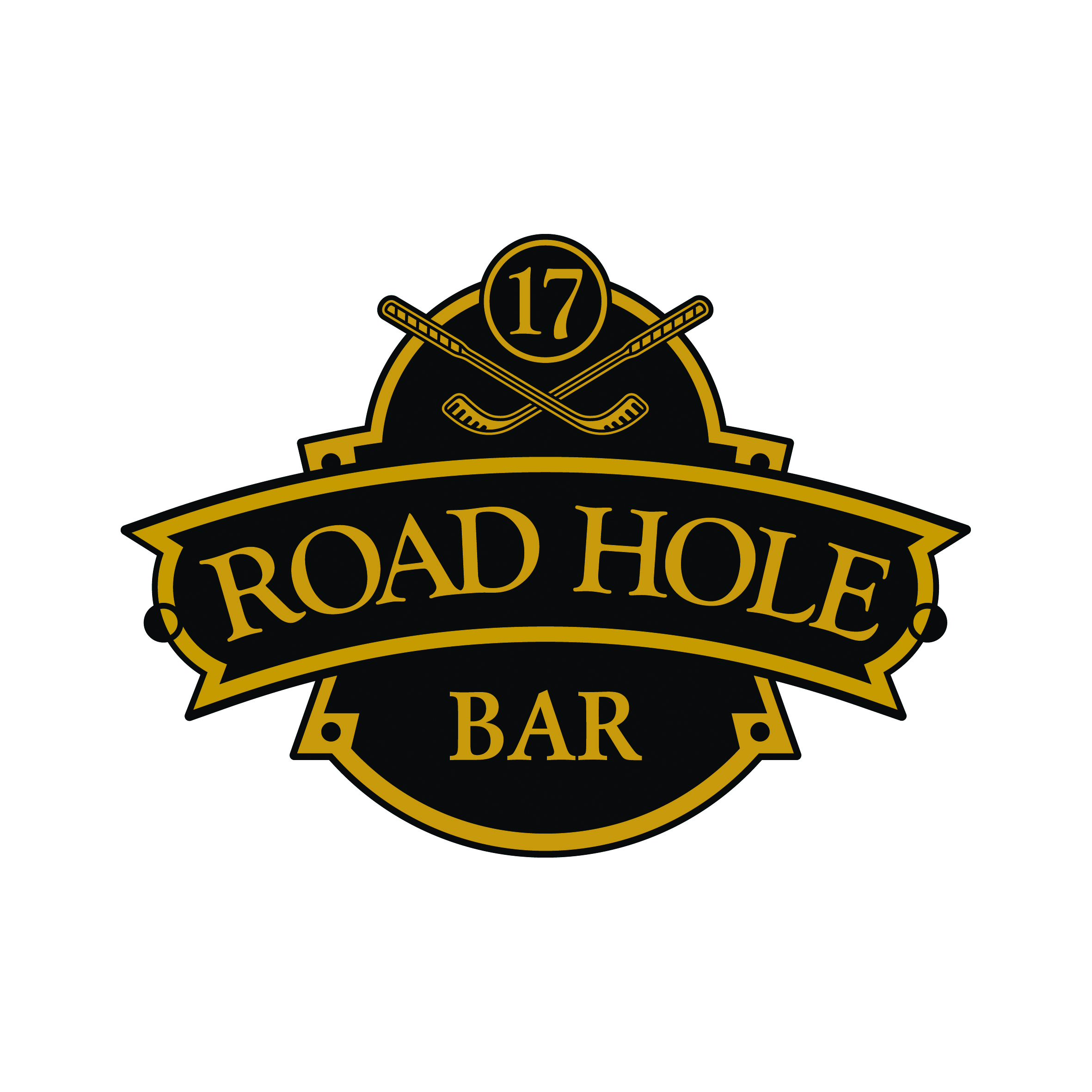 Welcome to The Road Hole BarIn your view lies the world famous Road Hole; the par-4 17th of The Old Course and one of the most challenging holes in the game of Golf. From a blind tee shot, players must hit over The Hotel and avoid a notorious bunker protecting the green. Overcook it and over the back of the green you will be greeted with hazards including a tarmac road and an old stone wall. Both are in play; a wayward shot can lead a player to take their next stroke off the road or to hit the face of the wall and take their chances with the ensuing bounce“If you designed the hole now you would be shot. If you said now 'I'm going to put a tee over an old railway and get you to hit over a hotel', people would think you were off your head.” Colin MontgomerieChampagne Selection“I drink it when I'm happy and when I'm sad.
Sometimes I drink it when I'm alone.
When I have company I consider it obligatory.
I trifle it when I'm not hungry and I drink it when I am.
Otherwise I never drink it – unless I'm thirsty!”Madame Jacques Bollinger,17th October 1961.Wines by the Glass“Nothing more excellent or valuable than wine has ever been granted by the gods to men.” PlatoOld FashionsOld Course Hotel Signature Old Fashioned	£9.50The perfect and Famous Old Fashioned with Glenmorangie Original. 	Young Laddie						£10.00Bruichladdich Laddie 10, angostura bitters and orange twist.Old Fashioned						£10.00Possibly one of the best cocktails ever created. Woodford Reserve Bourbon, built up over ice with brown sugar and Aromatic bitters. Good things come to those who wait. The Bartender						  £13.00A variation on the Old-Fashioned cocktail concocted by Robert Simonson, illustrious author of ‘’The Old-Fashioned’’, that uses Fernet-Branca with Woodford Reserve to keep this classic interesting.Islay Old Fashioned					£19.00A combination of Lagavulin 16 and Peychaud’s bitters perfumed with fresh lemon zest.Old Course Happy Hour 				£13.00Eden Mill love gin, raspberry bitters garnished with frozen raspberries.Chai Honey Old Fashioned				£10.00Woodford Reserve Bourbon and Chai tea infusion, dash of fresh orange juice, honey and bitters.	Desert Rose						£13.00Tequilla, Mezcal and Agave syrup! A spicy old fashion.Our FavouritesRossini						 	   £9.00Prosecco and strawberry purée.Caipirinha							  £10.00Named Brazil’s national cocktail made popular by its Medicinal history and refreshing clean flavours. Muddled fresh limes with sugar and Sagatiba Cacacha Pura. Bramble							£10.00Royalty amongst the British cocktail scene for a reason, Vibrant, floral and refreshing. Bombay, Crème de Mure and Fresh Lemon Juice.Planter’s Punch						£10.00A celebration of all things tropical, simple ingredients with a surprising depth of flavour. Gosling’s Black Seal rum, pineapple, Orange and lime juice with a splash of Grenadine. A beautiful Drink well deserving of a revival.Brandy Alexander					£10.00This classic after dinner cocktail is made with Courvoisier VSOP cognac, crème de cacao brown giving you a hint of chocolate, and cream to just finish it off. Garnished with freshly grated nutmeg. A dessert in a glass.Dark ‘n’ Stormy						£10.00A classic brought to life with homemade fiery ginger syrup, Gosling’s Black Seal rum, lime juice and ginger beer.Mango & Passion Fruit Collins	                        £10.00Bombay gin with mango and passion fruit purée, lemon juice and sugar, served long with soda. Fruity, sweet and refreshing.Bellini							£9.00Peach puree  & Prosecco, blended with crushed ice, topped with a little more Prosecco. Classic Champagne Cocktail				£16.50Deutz Brut Classic, Courvoisier VSOP, brown sugar cube soaked with angustura bitters.Our Bartenders’ Perfect ServesFrench Kiss						£10.00Fruity, floral and fizzy, what more could you want? Elderflower liqueur, rose liqueur and lemon juice topped with Prosecco.Bloody Mary						£10.00The best in town - our own recipe Bloody Mary mix with Chilli Stolichnaya vodka, fresh tomato juice, celery and lemon.The Perfect Botanist					£11.00An artisanal Islay gin brought from the Bruichladdich Distillery, served long with apple blossom and Fever Tree tonic water.Ginger Spritz						£10.00Belvedere Vodka, Antica Formula topped up with soda and tonic. Garnished with fresh ginger root and a slice of orange.Hennessey XO Riviera					£25.00A modern and refreshing serve of Hennessey XO over ice, with a splash of sparkling water. Perfect Chilli Gin Bothy				£13.00Gin Bothy Chilli garnished with chocolate, chilli & mint. Served long with lemonade.Tanqueray Ten Martini				£16.00One for the gin lovers, Tanqueray Ten stirred with an infusion ofLillet Blanc, chamomile and grapefruit. Playing on the fresh fruit botanicals found in the gin itself. An unusual martini served in an unusual glass...“I like to drink a martini. Two at the very most. Three I'm under the table, four I'm under the host.”Dorothy ParkerWhisky CocktailsPerfect Macallan					£10.00Simply enjoy our MacAllan Gold over large ice cube and lemon zest.Manhattan							£10.00Jim Beam Rye Whiskey tamed with Antica Formulaand Orange Bitters. Fireworks served straight up...Islay Sour							£12.00A whisky sour with a twist; sweet and peaty Bowmore 15 year old and a dash of lemon juice softened with Pedro Ximénez Sherry. Finished with an Ardbeg 10 mist.Godfather						           £10.00Created during the 70's in the USA, the Godfather was the favoured cocktail of Marlon Brando. An equal mix of Disaronno and Monkey Shoulder whisky.Blood and Sand						 £10.00One of the best Scottish classic cocktails. Cherry brandy, sweet vermouth, orange and Monkey Shoulder whisky.The Green Gimlet	  £10.00Monkey Shoulder whisky, lime juice and basil. This bright, light recipe comes via Michel Dozois, barsmith supreme in Los Angeles.Raymon Massey	  £19.00Crown royal, ginger syrup and champagne!Haig Club Dapper’ Tini                                                £15.00Haig Club whisky, Dark Crème de Cacao and fresh lemon juice. A new world cocktail where the usual rules don’t apply.MocktailsMango Mule						£6.00Fresh Mango purée, ginger ale, fresh lime juice.				Apple Mojito						£6.00Fresh mint, apple and lime juice served over Crushed ice.	Virgin Mary						£6.00Tomato juice with spices, salt and celery.Red Berry Breeze					£6.00Cranberry juice, strawberry puree, lime juice and sugar, blended with crushed ice.Wildcat Cooler   					£6.00Fresh blueberries, lemon juice, lemonade.Tropical Sunset					£6.00Passion fruit puree, fresh passion fruit, pineapple juice, lime juice and sugar syrup.Shirley Temple						£6.00Ginger ale and grenadine syrup.Virgin Moscow Mule					£6.00Ginger Beer, Lime and homemade ginger syrup.Riki Tiki Tavi						£6.00Pineapple juice, fresh lime, coconut milk.“I feel sorry for the people who don't drink. When they wake up in the morning, that's as good as they're going to feel all day.”Frank SinatraJourneysOur Journeys offer an excellent opportunity to taste and compare different styles of production.  We have created a number of Journeys that cover a range of the Whisky producing regions of Scotland. Additionally, we have created a number of alternative Journeys showcasing the more unusual and rarer offerings.Each Journey includes three 25ml beverages. They are listed in the suggested order of consumption for the best experience.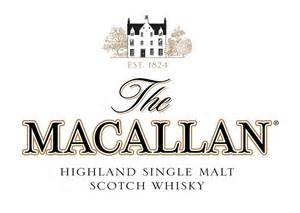 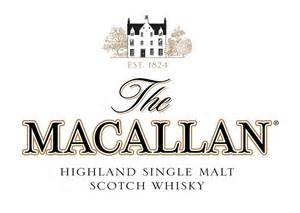 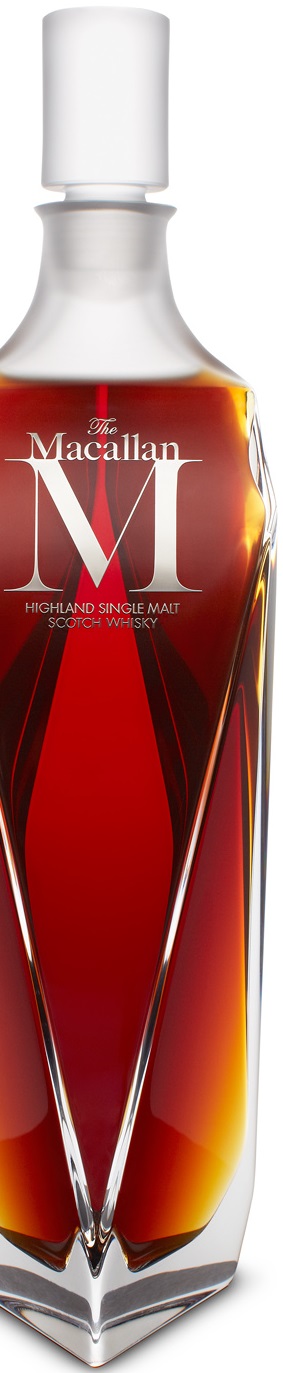 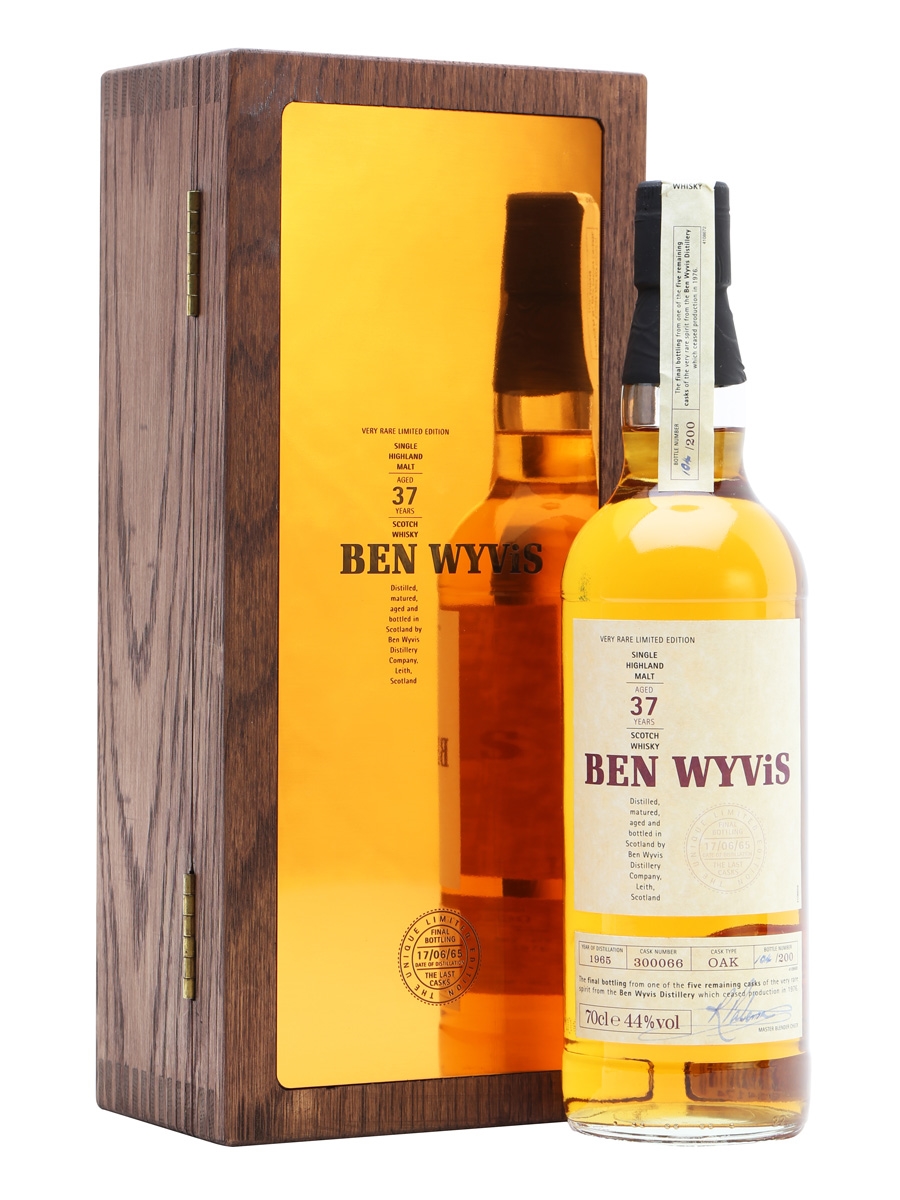 Speyside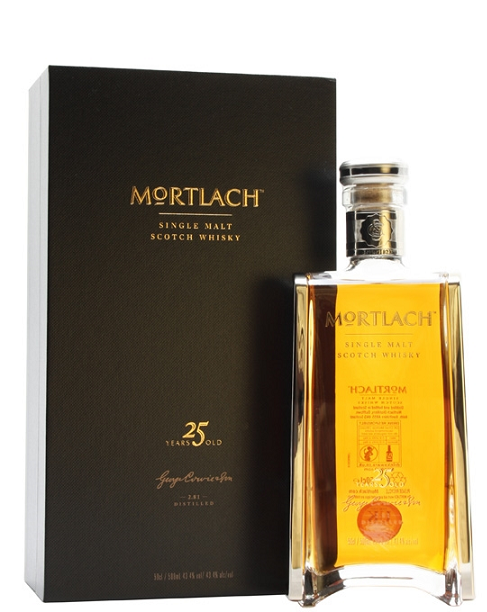 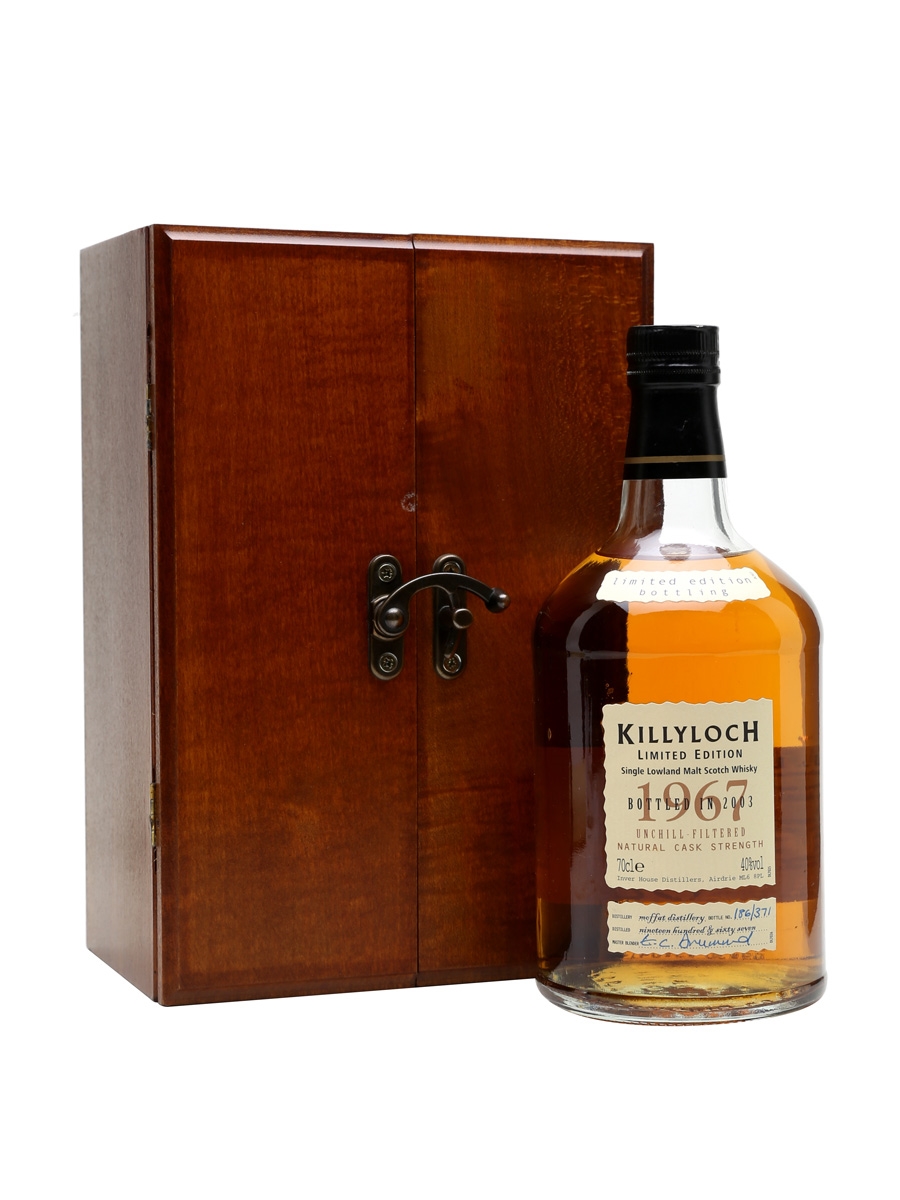 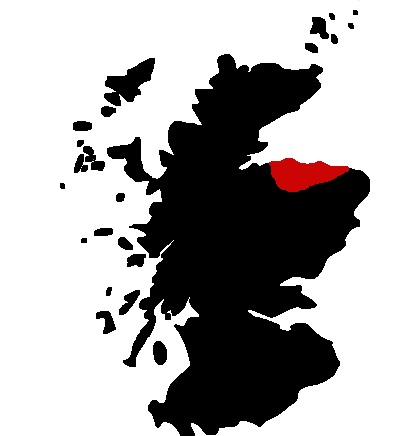 Speyside is a small part of the Highland region, located around the river Spey in the northeast of Scotland. Although Speyside is very small, no other region contains more operating distilleries.Speyside Malts are very rich and complex whiskies with notes of fruits, honey, toffee and chocolate."The water was not fit to drink. To make it palatable, we had to add whisky. By diligent effort, I learnt to like it."Sir Winston ChurchillLowlands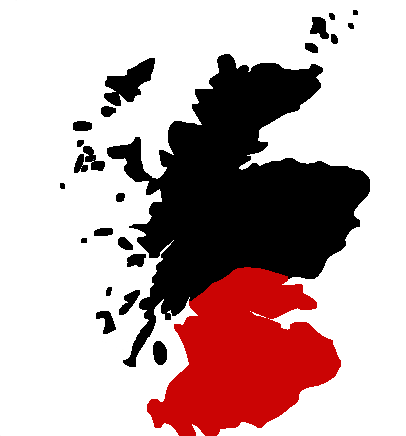 The Lowland region lies south of an imaginary line between Greenock and Dundee. From more than 200 distilleries in the late 19th century, nowadays only a handful are still operating.Lowland Malts are generally lighter in body and flavour than their counterparts from other regions. They tend to be gentle and subtle, fragrant with herbal and grassy flavours and usually have a relatively dry finish. Since they are not, or only slightly, peated they are an excellent choice for beginners.Highlands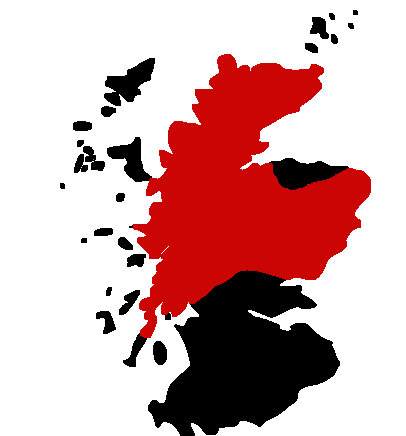 The Highlands cover more than half of Scotland and the landscape, with all its lakes and mountains, is world famous.While malts from the northern Highlands are more salty with notes of seaweed, the whiskies from the east are dryer with more body and a little smokiness and their counterparts from Perthshire are cleaner, lighter and sweeter.“There are two things a Highlander likes naked, and one of them is malt whisky.”Scottish proverbIslands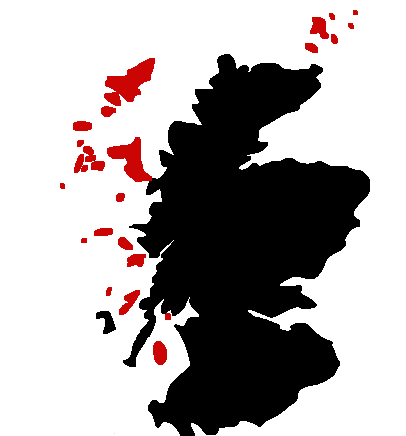 Strictly speaking the islands belong to the highland region, but are sometimes referred to as a region of its own simply by geographical reasons. The island region includes all Scottish islands except Islay.Island malts are hard to define since they all have their own individual style. Most of them are peated but less so than the malts from Islay and they are generally complex and powerful drinks, with spicy and seaweed notes.ArranJuraLewisMullOrkneySkyeIslay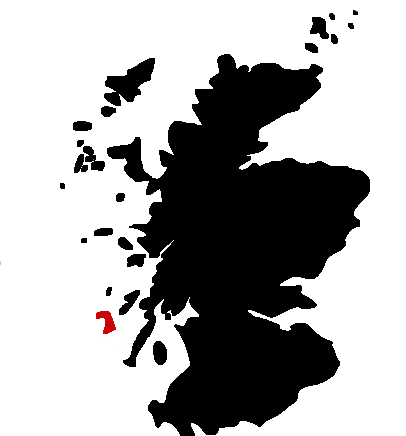 Known as “The Queen of the Hebrides” Islay is the southernmost island of the Inner Hebrides and is home to eight working distilleries.Islay Malts are very easy to identify. Heavily peated, very pungent with notes of salt and seaweed on the palate, they sometimes seem to be more of a medicine than a whisky. These Malts are equally loved and hated by whisky enthusiasts all over the world.“Whisky has made us what we are. It goes with our climate and with our nature. It rekindles old fires in us, our hatred of cant and privilege, our conviviality, our sense of nationhood, and above all, our love of Scotland.”Sir Robert Hamilton Bruce Lockhart, 1959.Campbeltown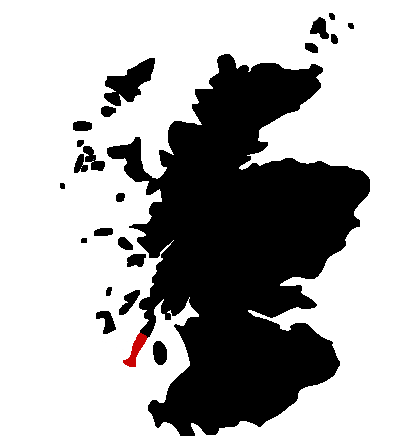 Before Prohibition started in the US, Campbeltown was home to more than 30 distilleries. Its location made in the ideal place to produce whisky for shipping across the ocean. But with alcohol becoming illegal in the States in 1920, the distilleries in Campbeltown started dying and today there are less than a handful still in production. The malts tend to be dry, full bodied with a distinct smokiness and salty notes.“There are two rules for drinking whisky. First never take whisky without water, and second never take water without whisky!”Chic Murray, 1977.Blended Scotch WhiskyBlended Malt Scotch WhiskySingle Grain Scotch WhiskyHaig Club                                                                                    £12.00“Officer I know the driver of the car that hit me.
His name is Johnnie Walker.”From the movie "A Beautiful Mind"Whiskies from across the worldWe are also delighted to offer you a choice of whiskies from other parts of the world. Some of these whiskies are made from different ingredients than Scotch whisky, which gives them their own special character.IrelandWalesSwedenIndiaJapanUnited States of AmericaKentuckyTennesseeCanadaAustralia“How well I remember my first encounter with The Devil's Brew. I happened to stumble across a case of bourbon and went right on stumbling for several days thereafter.”W.C. FieldsAperitifsCampari							£7.00Ricard							£7.00Pernod							£7.00
Pimm's No. 1						£8.00LiqueursAmaretto Disaronno Originale 				£7.00Bailey’s Irish Cream					£5.00
Chambord							£7.00
Cointreau							£7.00Cointreau Noir						£8.50
Drambuie							£7.00Fernet Branca						£7.00
Frangelico							£7.00
Glayva							£7.00
Grand Marnier						£7.00
Grand Marnier Cuvée du Centenaire		          £12.00
Grand Marnier Cuvée du Cinquantenaire	          £15.00Kahlua							£7.00
Kümmel							£7.00Limonino Limoncello					£7.00
Licor 43							£7.00
Malibu							£7.00
Midori							£7.00
Sambuca Crystal Puccini					£7.00
Sambuca Graphite Puccini				£7.00Southern Comfort						£7.00St Germain							£7.00
Tia Maria							£7.00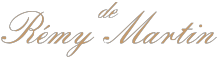 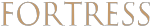 Old Course HotelSt AndrewsOne century in a bottle. Each decanter takes four generations of cellar masters over 100 years to craft.LOUIS XIII is a blend of up to 1,200 eaux-de-vie, the youngest of which is at least 40 years old, and created exclusively with grapes from Grande Champagne, the most prestigious region of Cognac.Rich in aromas of myrrh, plum, honey and jasmine with a complex warm, harmonious and spicy palate culminating in an extremely long finish of an hour or more, LOUIS XIII is the King of Cognacs.FOR THE CONNOISSEURS                 50ml   £250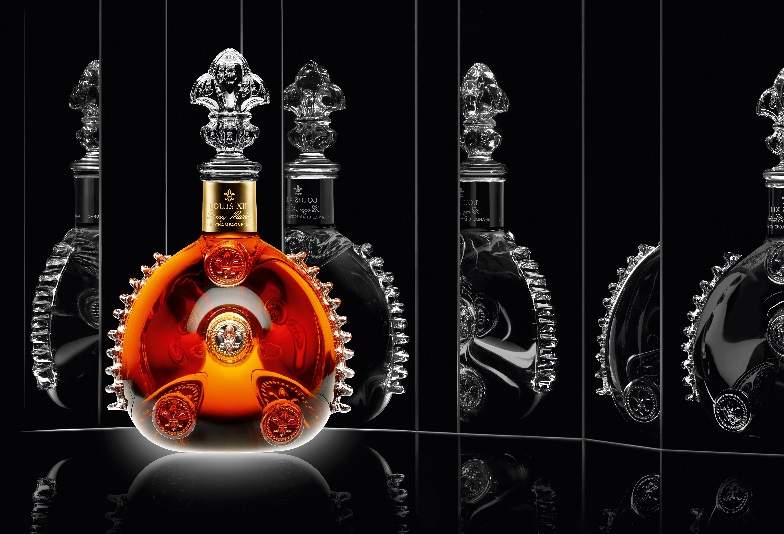 CognacCourvoisierL’Essence						          £350.00Initiale							£60.00XO								£28.00
Exclusif							£12.00HennessyParadis							£70.00
XO								£28.00
Fine de Cognac						£12.00HinesAntique							£28.00
Delicate and Rare						£12.00MartellXO								£28.00Cordon Bleu							£21.00VSOP								£12.00
Remy MartinLouis XIII						          £250.00
XO								£28.00
Cœur de Cognac						£12.00
VSOP								£12.00ArmagnacXO Janneau							£28.00VSOP Janneau 						£12.00CalvadosBoulard 1982 						£20.00Grand Solage						£12.00SherryPedro Ximenez						£6.00
Lustau Fino							£6.00Lustau Palo Cortado					£6.00VermouthMartini Extra Dry						£6.00Martini Bianco 					    	£6.00
Martini Rosso						£6.00
Noilly Prat							£6.00
GinBotanist, Scottish						£8.00Caorunn, Scottish						£8.00Eden Mill Gin, Scottish					£8.50Eden Golf Gin, Scottish					£9.00Gin Bothy Gunshot, Scottish				£8.25Gin Bothy Chilli, Scottish					£8.25Hendrick's, Scottish						£8.00Monkey 47, German             			            		£12.00No 3, Dutch							£9.00Rock Rose, Scottish						£8.00Strathearn Highland Oak, Scottish			£8.50Tanqueray, Scottish						£8.00
Tanqueray No. 10, Scottish					£9.00Bombay Sapphire, English					£8.00
The Star of Bombay, English				£9.00GeneverBols Genever, Dutch	£9.75VodkaBelvedere, Polish						£8.50
Cîroc, French							£9.00
Grey Goose, French						£8.50
Ketel One, Dutch						£8.00
Stolichnaya, Russian						£8.00
Stolichnaya Elit, Russian					£9.00
Titos, American						£8.00Zubrowska, Polish						£8.00RumBrugal Blanco, Dominican					£6.50Brugal Anejo, Dominican					£7.00Brugal 1888, Dominican				          	£12.00Brugal XV, Dominican					£8.50Dark Matter, Scottish					£8.00Diplomatico Reserva Exclusive, Venezuelan 		£9.50Gosling’s Black Seal, Bermuda				£8.00Black Kraken Spiced Rum, Caribbean 			£8.00Havana 7, Cuban						£8.00Santa Teresa 1796, Venezuelan			         	£10.50
Ron Zacapa 23, Gautamalan			          	£15.00CachaçaSagatiba Velha						£9.00Sagatiba Pura						£7.30TequilaOcho Extra Anejo					          £22.50Ocho Anejo						          £13.50Don Julio Blanco					          £10.00Don Julio Anejo					          £12.00MezcalDel Maguey Crema	£10.00Scottish BeersSt. Andrews Ale						£5.75Eden Brewery Blonde					£5.25      Eden Brewery Clock Brew			   	      £5.25      Eden Brewery 19th					      £5.25Innis & Gunn Original					£5.25      Brewdog Vagabond - Gluten Free                                   £5.25Harviestoun Schiehallion					£5.25      Brewdog Nanny State Non-Alcoholic                             £4.00      Joker IPA							      £5.25      Dark Island Ale						      £5.75Beers from around the worldBudweiser							£4.30Nastro Azurro Peroni					£4.40Guinness							£4.70Budvar							£4.30Corona							£4.20Stella								£4.30Heineken 							£4.00Cider     Kopperberg						      £5.25Mineral WaterHighland Spring Still or Sparkling WaterBottle 330ml - £1.95   		Bottle 750ml - £4.00JuicesOrange, Grapefruit, Apple, Cranberry, Pineapple, Tomato £2.50Soft Drinks & MixersCoca Cola & Diet Coke 					£2.50      Lemonade & Soda 				            	      £2.00Irn Bru & Appletiser	 				£2.50 Fentamins Ginger Beer, Ginger Ale, White Elderflower &      Mandarin and Seville Orange 			      £3.50“Beer is proof that god loves us and wants us to be happy.”Benjamin FranklinHot BeveragesCoffeeEspresso, Macchiato 					£3.00Double Espresso						£3.50Cappuccino, Latte, Mocha, Americano			£4.00TLC Tea RangeBreakfast, Earl Grey, Darjeeling, Decaffeinated, Lemon & Ginger, Red Bush, Raspberry & Elderflower, Assam,				 Green, Peppermint, Chamomile	, Rose			£4.00Other Hot DrinksHot Toddy 							£8.00Liqueur Coffee 						£8.00Hot Chocolate 						£4.25“Only Irish coffee provides in a single glass all four essential food groups: alcohol, caffeine, sugar, and fat.”Alex LevineCigarsPlease note that due to the smoking ban in Scotland, smoking is strictly prohibited within these premises.You can enjoy your cigar on our West Deck.Cohiba Esplendido 					£62.00
Cohiba Robusto 						£48.00
Monte Cristo No.2 						£45.00Monte Cristo No.4 						£26.00Bolivar No. 1 						£30.00Bolivar No 3 						£17.00Partagas No 4 						£34.00Romeo y Julietta No 2 					£26.00Romeo y Julietta No 3 					£30.00Romeo y Julitea Short Churchill				£36.00Cohiba Panatella 						£19.00
Punch Petit Coronations 					£19.00Punch Punch						£35.00Villager Export Gepresst 					   £7.50“My rule of life prescribed as an absolutely sacred rite smoking cigars and also the drinking of alcohol before, after and if need be during all meals and in the intervals between them.” Sir Winston ChurchillOpening times and General InformationOpen from 11:00am, 7 days.Under 18’s welcome.
The closing time of The Road Hole Bar is at the discretion of the bar team. Last orders will be called 15 minutes prior to closing.Due to Scottish licensing we may only accommodate Non-residential guests until 1am.
In accordance with the Weights and Measures Act of 1985, the measure for the sale of gin, rum, vodka and whisky in the Road Hole Bar is 50ml or multiples thereof.
Wines by the glass are served at measure of 125ml.All prices include V.A.T. at 20%.The Old Course Hotel, Golf Resort & Spa
St. Andrews, Fife KY16 9SP
01334 474371
reservations@oldcoursehotel.co.uk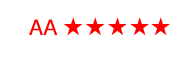 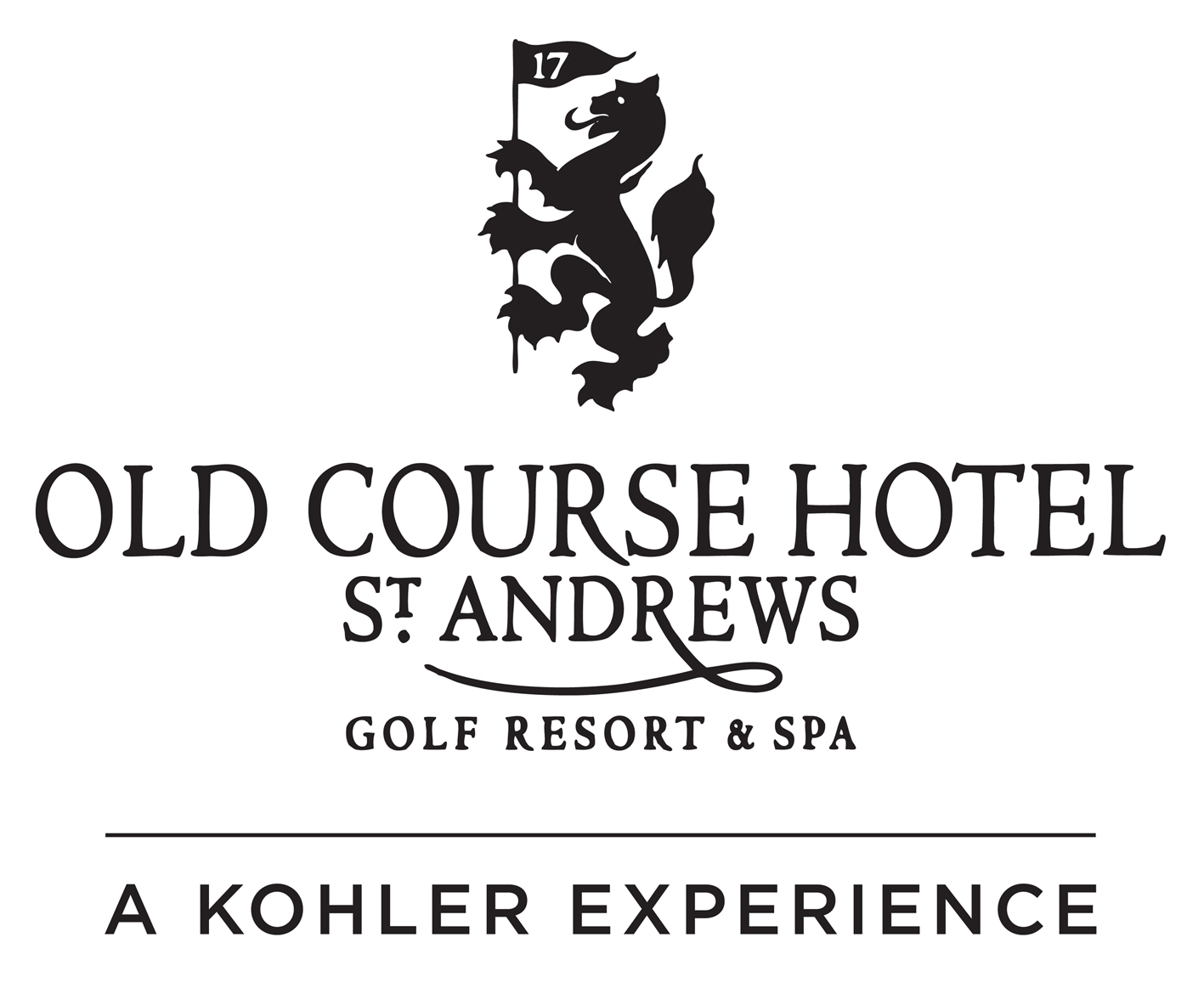 Glass   125mlGlass   125mlGlass   125mlBottleBottleNon-Vintage ChampagneNon-Vintage ChampagneNon-Vintage ChampagneNon-Vintage ChampagneNon-Vintage ChampagneNon-Vintage ChampagneNon-Vintage ChampagneNon-Vintage ChampagneNon-Vintage ChampagneNon-Vintage ChampagneNon-Vintage ChampagneNon-Vintage Champagne001001Deutz, Brut ClassicDeutz, Brut ClassicDeutz, Brut ClassicDeutz, Brut ClassicDeutz, Brut ClassicDeutz, Brut Classic£10£10£10£10£59.00£59.00005005Veuve Cliquot-Ponsardin, BrutVeuve Cliquot-Ponsardin, BrutVeuve Cliquot-Ponsardin, BrutVeuve Cliquot-Ponsardin, BrutVeuve Cliquot-Ponsardin, BrutVeuve Cliquot-Ponsardin, Brut£75.00£75.00007007Bollinger Special Cuvee, BrutBollinger Special Cuvee, BrutBollinger Special Cuvee, BrutBollinger Special Cuvee, BrutBollinger Special Cuvee, BrutBollinger Special Cuvee, Brut£75.00£75.00003003Taittinger Reserve, BrutTaittinger Reserve, BrutTaittinger Reserve, BrutTaittinger Reserve, BrutTaittinger Reserve, BrutTaittinger Reserve, Brut£60.00£60.00Vintage ChampagneVintage ChampagneVintage ChampagneVintage ChampagneVintage ChampagneVintage ChampagneVintage ChampagneVintage ChampagneVintage ChampagneVintage ChampagneVintage ChampagneVintage Champagne024024Pommery ‘’Louise’’, Brut 1998Pommery ‘’Louise’’, Brut 1998Pommery ‘’Louise’’, Brut 1998Pommery ‘’Louise’’, Brut 1998Pommery ‘’Louise’’, Brut 1998£125.00£125.00023023Dom Perignon, 2005Dom Perignon, 2005Dom Perignon, 2005Dom Perignon, 2005Dom Perignon, 2005£250.00£250.00017017Krug, 1990Krug, 1990Krug, 1990Krug, 1990Krug, 1990£450.00£450.00RoséRoséRoséRoséRoséRoséRoséRoséRoséRoséRoséRosé031031Deutz RoséDeutz RoséDeutz RoséDeutz RoséDeutz Rosé  £14.50  £14.50  £14.50£86.00£86.00£86.00Glass 125mlBottle750mlWhiteWhiteWhiteWhiteWhite181Chardonnay“Ultra”, Kaiken Winery,Mendoza, Argentina£7.50£43.00133Gavi la ConchettaAraldica,Piedmont, Italy£5.50£31.00124Seculo Godello Vinos de Arganza, Bierzo£5.00£29.00158Sauvignon BlancTinpot Hut, Marlborough, New Zealand£6.00£35.00Rosé Rosé Rosé Rosé Rosé 193Château Riotor Côtes de Provence,France£5.50£32.50RedRedRedRedRed322Barbera d’AstiCeppi Storici, Piedmont, Italy£5.00£30.00376MerlotSepia Reserve, Vistamar, Central Valley, Chile£5.50£31.00398Polo MalbecFinca la Chamiza, Mendoza, Argentina£6.25£35.00207Château CissacHaut Médoc, Bordeaux, France£ £8.00£46.00Lowland Journey£28Speyside Journey£24Littlemill 12yrGlenkinchie 12yr Auchentoshan 3-woodPittyvaichBalvenie 12yr Allt-A-Bhainne 91Highland Journey£16.50Island Journey£19.50Deanston 12yrGlendronach 12yrTomatin 12yrScapa SkirenLedaig 10yrAaron 10yrIslay Journey£20.75Tour of Scotland £20.25Port Charlotte 7yrBunnahabhain 12yrLaphroaig  10yrSpringbank 10yr Dalwhinnie 15yrArdbeg 10yrLost Distilleries £33.50Outrageous Journey£475Coleburn 1981Rosebank 12yrStrathmill 1991Mexican JourneyDon Julio BlancoOcho Extra AnejoDel Maguey CremaJuniper JourneyEden OriginalStrathern OakGin Bothy Gunshot£21.25£15.95Killyloch 1967Glen Grant 1949Highland Park 40yrMolasses JourneyBrugal BlancoDark MatterDiplomatico R.E£12Aberlour       10yr£9.00Allt-A-BhainneCadenheads – Authentic Collection       15yr£15.50Allt-A-Bhainne       1991£12.00AuchroiskFlora & Fauna Edition       10yr£12.50AultmoreGordon & MacPhail – Connoisseurs Choice       1989£11.50Balvenie Port Wood       21yr£28.00Balvenie Caribean CaskBalvenie Doublewood                                                                                         14yr 12yr£14.00    £12.00Benriach       12yr£10.00Benromach       10yr£10.00Braes of GlenlivetGordon & MacPhail – Connoisseurs Choice       1975£22.00Braes of GlenlivetCadenheads – Authentic Collection        8yr£16.00CaperdonichGordon & MacPhail – Connoisseurs Choice       1980£21.00Cardhu       12yr£12.50Coleburn 1981Gordon & MacPhail – Connoisseurs Choice       1981£25.00ConvalmoreGordon & MacPhail – Connoisseurs Choice       1981£19.00Cragganmore Distiller's Edition PV    1993/97£14.00Cragganmore       12yr£10.00Craigellachie limited       14yr£25.00DailuaineFlora & Fauna Edition       16yr£14.00DufftownGordon & MacPhail – Connoisseurs Choice    1998/99£12.00Dufftown – Singleton of Dufftown       12yr£11.50Glen Elgin       12yr£16.00Glen Grant       1949£325.00Glen Grant       10yr£10.00Glen SpeyFlora & Fauna Edition       12yr£10.00Glenallachie Signatory    1991/92£12.00Glenburgie Gordon & MacPhail        8yr£12.00GlencraigGordon & MacPhail – Connoisseurs Choice       1975£50.00GlendullanFlora & Fauna Edition       12yr£12.50Glenfarclas       25yr£28.50Glenfarclas       15yr£12.00Glenfarclas 105º£11.00Glenfiddich Selection       21yr£32.00Glenfiddich Ancient       18yr£15.00Glenfiddich Solera       15yr£12.00Glenfiddich       12yr£10.00Glenkeith 1983£18.00Glenlivet       18yr£14.00Glenlivet       12yr£9.00Glenlossie10yr£12.00Glenrothes       1995£20.00Glenrothes       1988£26.00Glenrothes Selected Reserve£10.00Glentauchers Limited       1979£50.00Imperial       1991£19.00Imperial Gordon & MacPhail       1993£17.00Inchgower Flora & Fauna Edition       14yr£12.00Knockando       12yr£9.00LinkwoodRegis Whisky Mad       1992£14.00Linkwood       12yr£18.00Loch Dhu Black Malt       10yr£50.00Longmorn       16yr£14.00Macallan Fine Oak Limited       30yr£300.00Macallan Sherry       30yr£350.00Macallan Sherry       25yr£195.00Macallan Fine Oak       21yr    £80.00Macallan Sherry         18yr    £37.50Macallan M£600.00Macallan No.6£495.00Macallan Reflexion£200.00Macallan Rare Cask£60.00Macallan Sienna£21.00Macallan Amber£14.00Macallan Gold£10.00MannochmoreFlora & Fauna Edition       12yr£12.00Miltonduff       10yr£12.00Mortlach Rare OldMortlach Mortlach 18yr 25yr    £25.00    £65.00 £195.00MosstowiespeycidGordon & MacPhail – Connoisseurs Choice       1979£35.00Old Ballantruan£13.00Pittyvaich   LimitedFlora & Fauna Edition       12yr£20.00Speyside12yr£14.00Strathisla       12yr£10.00StrathmillFlora & Fauna Edition12yr£14.00StrathmillGordon & MacPhail – Connoisseurs Choice       1991£17.00Tamdhu       10yr£9.00Tamnavulin       29yr£75.00Tomintoul       16yr£12.00Tomintoul       10yr£9.00Tormore       12yr£10.00MaltAge/YearPriceAuchentoshan        21yr£40.00Auchentoshan 3-Wood£12.00Auchentoshan        12yr£10.00Bladnoch         8yr£12.00DumbartonCadenheads – Chairmans Stock        1969£33.00Glen Flagler LimitedGlenkinchie Distiller's Edition AM        1973        1996£220.00£14.00Glenkinchie        12yr£10.00Killyloch        1967£250.00KinclaithDuncan Taylor – Rarest of the Rare         35yr£230.00Ladyburn        1973£175.00LinlithgowSignatory – Silent Stills        1975£35.00Littlemill Limited         12yr£30.00Rosebank LimitedRare Malts Collection         20yr£220.00Rosebank   LimitedFlora & Fauna Edition         12yr£25.00St. MagdaleneGordon & MacPhail – Rare old        1975£40.00MaltAge/YearPriceAberfeldy       12yr£10.00anCnoc       12yr£9.00Ardmore       1990£12.00Balblair    2002/03£12.00Ballechin #1 Burgundy Wood£17.00Ballechin #2 Madeira Wood£17.00BanffGordon & MacPhail – Connoisseurs Choice       1976£50.00Ben Nevis       10yr£10.00Ben Wyvis Limited       37yr£300.00Ben Wyvis Limited       27yr£250.00Blair AtholFlora & Fauna Edition       12yr£12.00BroraGordon & MacPhail – Connoisseurs Choice       1982£42.00Clynelish       14yr£12.00Dallas Dhu       1982£25.00Dalmore       12yr£11.00Dalwhinnie Distiller's Edition    1992/95£15.00Dalwhinnie       15yr£12.00Deanston       12yr£9.00Edradour       10yr£11.00Fettercairn Fior   £12.00Glen Albyn 19761976   £45.00Glen Deveron       10yr£10.00Glen Garioch       12yr£10.00Glen Mhor       1969£70.00Glen Moray       16yr£12.00Glen Ord       28yr£52.50Glencadam        15yr£12.00Glencadam       10yr£9.00GlencadamGlendronach       1987       12yr£10.00£11.00Glendronach Revival       15yr£15.00GleneskGordon & MacPhail – Connoisseurs Choice       1985£21.00Glenglassaugh LimitedGordon & MacPhail – Connoisseurs Choice    1983/86£45.00Glengoyne       18yr£18.00Glengoyne       10yr£9.00GlenlochyGordon & MacPhail – Connoisseurs Choice       1977£65.00Glenmorangie       1963 £295.00Glenmorangie Margaux Finish       1987£95.00Glenmorangie        25yr£70.00Glenmorangie       18yr£25.00Glenmorangie Signet£38.00Glenmorangie Nectar d'Or       12yr£12.00Glenmorangie Lasanta       12yr£12.00Glenmorangie Original       10yr£10.00Glenturret       10yr£8.50GlenugieGordon & MacPhail – Connoisseurs Choice       1967£95.00Glenury RoyalRare Malts Collection       29yr£115.00Glenury Royal LimitedRare Malts Collection       23yr£100.00HillsideRare Malts Collection       25yr£105.00Inchmurrin       12yr£10.00Loch Lomond       18yr£20.00LochsideGordon & MacPhail – Connoisseurs Choice        1991£14.00MacduffGordon & MacPhail – Connoisseurs Choice       1989£14.00MillburnRare Malts Collection       1975£120.00MillburnGordon & MacPhail – Connoisseurs Choice       1974£130.00North Port-BrechinGordon & MacPhail – Connoisseurs Choice       1981£70.00Oban Distiller's Edition MF       1995£20.00Oban       14yr£12.50Old Pulteney       12yr£9.50Old Rhoshdu   Limited       1967£47.00OrdCadenheads – Authentic Collection       11yr£14.00Royal BracklaGordon & MacPhail – Connoisseurs Choice       1997£15.00Royal Brackla£11.00Royal Lochnagar       12yr£10.00Speyburn       10yr£9.00Stronachie       12yr£10.00TeaninichFlora & Fauna Edition       10yr£12.00Tomatin       12yr£9.00Tullibardine       1964£90.00Tullibardine       1973£40.00Tullibardine       1988£17.00Tullibardine Pedro Ximenez Finish       1993£15.00Tullibardine Banyuls Finish£12.00Tullibardine        1993£15.00MaltAge/YearPriceArran        10yr£11.00MaltAge/YearPriceIsle of Jura        10yr£10.00MaltAge/YearPriceAbhainn Dearg First Bottling       2008£52.00MaltAge/YearPriceTobermory        10yr£11.00Ledaig        10yr£10.00Malt   Age/YearPriceHighland Park Limited       40yr£375.00Highland Park       25yr£50.00Highland Park       21yr£40.00Highland Park       18yr£20.00Highland Park       12yr£10.00Highland Park Ice £80.00Scapa Skiren £14.00Malt   Age/YearPriceTalisker Distiller's Edition       1999£20.00Talisker      10yr£11.00Malt       Age/YearPriceArdbeg Supernova Limited£52.00Ardbeg Airigh Nam Beist Limited          1990£50.00Ardbeg Ardbog Limited£30.00Ardbeg Uigeadail£16.00Ardbeg          10yr£12.00Bowmore          25yr£60.00Bowmore          18yr£19.00Bowmore Darkest          15yr£15.00Bowmore          12yr£10.00Bruichladdich Black Art£58.00Bruichladdich Islay Barley£12.00Bruichladdich Laddie Ten£10.00Bunnahabhain          18yr£18.00Bunnahabhain          12yr£9.00Caol Ila          18yr£18.00Caol Ila          12yr£11.00Kilchoman Bourbon Cask£25.00Lagavulin Distiller's Edition PX          1995£18.00Lagavulin          16yr£14.00Laphroiag Lore£28.00Laphroaig Triple Wood£15.00Laphroaig          10yr£10.00Port Charlotte – PC7            7y£18.50Octomore           5yr£22.00Malt Age/YearPriceGlen Scotia       12yr£18.00Hazelburn        8yr£15.00Kilkerran “Work in Progress”        5yr£10.00Longrow       10yr£12.00Springbank       10yr£12.50WhiskyAge/YearPriceJohnnie Walker Blue£65.00Johnnie Walker Gold Label    18yr£14.00Johnnie Walker Black Label    12yr£7.50Chivas Regal    18yr£14.00The Antiquary Limited    21yr£20.00The Antiquary     12yr£7.50Chivas Regal    12yr£7.50Alfred Dunhill Old Master Blend£6.50Wemyss Spice King      £6.50Famous Grouse£6.50Snow Grouse      £7.50Famous Grouse Mellow Gold£7.50Naked Grouse      £8.50Whisky Age/YearPriceMonkey Shoulder £7.50Compass Box Oak Cross £6.50WhiskyAge/YearPriceCameron Brig Limited    28y£14.00Cameron Brig£6.50Whiskey Age/YearPriceBushmills Single Malt      10yr£6.50Bushmills £6.50Jameson£6.50WhiskyPricePenderyn Sherry Wood £10.00WhiskyABVPriceMackmyra Preludium 03 52.2  £25.00WhiskyPriceAmrut     £7.50Whisky Age/YearPriceNikka from the Barrel      10yr   £10.00Whiskey      PriceWoodford Reserve£8.00Jim Beam White Label£7.50Jim Beam Rye£12.00 Maker's Mark£7.50Four Roses£7.50Buffalo Trace£7.50Evans Williams£8.50Whiskey      PriceJack Daniel's Single Barrel£10.00Jack Daniel's Old No. 7£7.50Whisky       PriceCrown Royal£9.00Canadian Club£6.50Seagrams VO£6.50Whisky       PriceLarks Single Malt£9.00PortPortGlass        100mlGlass        100mlBottle 750mlBottle 750mlTaylor's LBV £7.50£7.50£42.00£42.00Taylor's Tawny 10 years£9.00£9.00£55.00£55.00Taylor's Tawny 20 years£17.00£17.00£90.00£90.00